Objective: To become an asset for every organization. I plan to do this by performing to the best of my abilities and acquiring knowledge while working in an organization, which will help me to continuously upgrade my knowledge & skills and provide me a challenging and rewarding work environmentSkills:Inventory ManagementMaterials ControlMaterials Handling & EquipmentPurchasing & ProcurementSupply Chain - OperationsEducation:Bachelor of Arts (Economics)from M.G UniversityDiploma in Computer ApplicationsERP-ORIONWork Experience:More than 20 Years as a Store Keeper (8 Years in Qatar, UAE & Kuwait and 12 years in India)PROFESSIONAL EXPERIENCE 	In charge for issue, receipts, documentation,	warehousing, inventory, stocking  and making computerized entries for the related items. Maintain inward and outward movement of inventories and consumables on a daily basis. Take stock on monthly basis and reconcile the same.Keep track of physical stock and tally with ERP system records. Receive materials take care of demurrage’s, in transit damages and taking preventive measures for the safety of stocked goods.Placing indents on Supplies/Purchase Department for timely availability of materials. Physical management and proper upkeep of stock materials stores.Conduct periodic cyclic checks and stock reconciliation.Ensure proper documentation and process discipline among team. Generate daily-monthly stock reports as requested by the  management Plan for upcoming goods, preventive measures and stock controlTrainings:Time Management TrainingSupervisory skills TrainingConflict Management TrainingEmotional Intelligence TrainingCommunication skill TrainingComputer proficiency & Software knowledge:Office Tools: MS OfficeERP SystemPersonal ParticularsNationality: IndianDate of Birth: 03/05/1970Languages known: English, Hindi, Malayalam, TamilFirst Name of Application CV No: 1645224Whatsapp Mobile: +971504753686 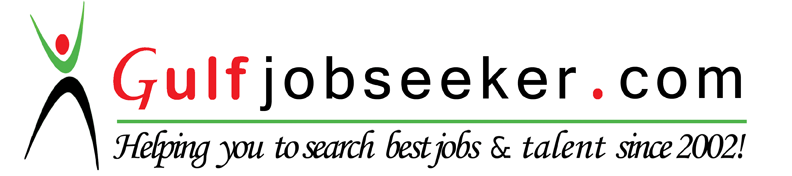 